           КАРАР                                                                                         РЕШЕНИЕО передаче полномочий по осуществлению внутреннего муниципального финансового контроля в сфере бюджетных правоотношений и контроля в сфере закупок товаров, работ, услугВ целях обеспечения соблюдения бюджетного законодательства Российской Федерации и иных нормативных правовых актов, регулирующих бюджетные правоотношения, в соответствии с пунктом 4 статьи 15 Федерального закона от 06.10.2003 № 131-ФЗ «Об общих принципах организации местного самоуправления в Российской Федерации», статьями   157, 265, 269.2 Бюджетного кодекса Российской Федерации, частью 8 статьи 99 Федерального закона от 05.04.2013 № 44-ФЗ «О контрактной системе в сфере закупок товаров, работ, услуг для обеспечения государственных и муниципальных нужд» и Уставом сельского поселения Резяповский сельсовет муниципального района Чекмагушевский район Республики Башкортостан, Совет сельского поселения Резяповский сельсовет муниципального района  Чекмагушевский район Республики Башкортостан РЕШИЛ:Передать полномочия по внутреннему муниципальному финансовому контролю, предусмотренные статьей 269.2 Бюджетного кодекса Российской Федерации и частью 8 статьи 99 Федерального закона от 05.04.2013 № 44-ФЗ, Администрации муниципального района Чекмагушевский район Республики Башкортостан.Администрации сельского поселения Резяповский сельсовет муниципального района Чекмагушевский район Республики Башкортостан заключить Соглашение о передаче полномочий по осуществлению внутреннего муниципального финансового контроля в сфере бюджетных правоотношений и контроля в сфере закупок товаров, работ, услуг с Администрацией муниципального района Чекмагушевский район Республики Башкортостан за счет межбюджетных трансфертов, предоставляемых из бюджета поселения в бюджет муниципального района Резяповский район Республики Башкортостан.3.Настоящее Решение разместить на официальном сайте сельского поселения Резяповский сельсовет муниципального района Чекмагушевский район Республики Башкортостан в сети «Интернет».Глава сельского поселения                                                         Ф.Ф.Сахибгареев с. Резяпово20.12. 2019 г.№29                                                              Приложение к решению Совета сельского поселенияРезяповский  сельсоветмуниципального районаЧекмагушевский  районРеспублики Башкортостанот «20»декабря2019 года №29Соглашение между Администрацией муниципального районаЧекмагушевский район Республики Башкортостан и Администрациейсельского поселения Резяповский сельсовет муниципального районаЧекмагушевский район Республики Башкортостан о передаче полномочийпо осуществлению внутреннего муниципального финансового контроля в сфере бюджетных правоотношений и контроля в сфере закупоктоваров, работ, услугАдминистрация сельского поселения Резяповский сельсовет муниципального района Чекмагушевский район Республики Башкортостан в лице  главы сельского поселения Резяповский сельсовет Сахибгареева Фануза Файрузовича действующего на основании Устава, далее именуемое «Поселение», с одной стороны, и Администрация муниципального района Чекмагушевский район Республики Башкортостан в лице главы Администрации муниципального района Чекмагушевский район Республики Башкортостан Ямалеев Реканс Фанилевич, действующего на основании Устава, далее именуемое «Администрация района», вместе именуемые «Стороны», руководствуясь Федеральным законом от 06.10.2003 № 131-ФЗ «Об общих принципах организации местного самоуправления в Российской Федерации», Федеральным законом от 05.04.2013 № 44-ФЗ  «О контрактной системе в сфере закупок товаров, работ, услуг для обеспечения государственных и муниципальных нужд» Бюджетным кодексом Российской Федерации, заключили настоящее Соглашение о нижеследующем:1.Предмет соглашенияПредметом настоящего Соглашения является передача Поселением Администрации района полномочия по осуществлению внутреннего муниципального финансового контроля, предусмотренного ст.269.2 Бюджетного кодекса Российской Федерации и частью 8 статьи 99 Федерального закона от 05.04.2013 № 44-ФЗ.Реализация Администрацией района полномочия, указанного в п. 1.1. настоящего Соглашения обеспечивается за счет иных межбюджетных трансфертов, предоставляемых из бюджета Поселения в бюджет муниципального района Чекмагушевский район Республики Башкортостан.Администрации района передаются полномочия по осуществлению контроля за исполнением бюджета поселения в части внутреннего муниципального финансового контроля, предусмотренного статей 269.2 Бюджетного кодекса Российской Федерации и частью 8 статьи 99 Федерального закона от 05.04.2013       № 44-ФЗ.При осуществлении полномочий Поселения Стороны решили руководствоваться постановлением администрации муниципального района Чекмагушевский район Республики Башкортостан от 01.08.2018 года №779             «Об утверждении Порядка осуществления финансовым управлением администрации муниципального района Чекмагушевский район Республики Башкортостан полномочий по внутреннему муниципальному финансовому контролю и контролю в сфере закупок в соответствии с частью 8 статьи 99 Федерального закона "О контрактной системе в сфере закупок товаров, работ, услуг для обеспечения государственных и муниципальных нужд"».2. Права и обязанности сторонПоселение:имеет право направлять предложения о проведении контрольных мероприятий;имеет право рассматривать заключения и представления (предписания) по результатам проведения контрольных мероприятий.Администрация района:обязана обеспечить в рамках настоящего Соглашения реализацию своих полномочий;обязана направить информацию по результатам контрольных мероприятий Поселению;имеет право принимать другие предусмотренные законодательством меры по устранению и предотвращению выявляемых нарушений;имеет право определять формы, цели, задачи и исполнителей проводимых контрольных мероприятий, способы их проведения.3. Финансовое обеспечение и порядок определения ежегодного объема межбюджетных трансфертов, необходимых для осуществленияпередаваемых полномочийПереданные в соответствии с настоящим Соглашением полномочия осуществляются за счет межбюджетных трансфертов, передаваемых из бюджета Поселения в бюджет Администрации района.Объем межбюджетных трансфертов, необходимых для осуществления передаваемых полномочий, предусмотренных пунктом 1.3 настоящего Соглашения, из бюджета Поселения бюджету Администрации района определяется из расчета не более 1 рубля на одного жителя Поселения и равен _____ (_________ рублей) 00 копеек.Межбюджетные трансферты из бюджета Поселения в бюджет Администрации района перечисляются один раз в год, в срок не позднее 14 декабря текущего года.Межбюджетные трансферты, полученные бюджетом Администрации района из бюджета Поселения и не использованные в текущем финансовом году, подлежат возврату в доход бюджета Поселения. (положения данного пункта определяются в соответствии с требованиями порядка завершения операций по исполнению бюджета поселения - ст. 242 Бюджетного кодекса РФ).В случае если для осуществления передаваемых полномочий, предусмотренных пунктом 1.3 настоящего Соглашения, Администрации района требуются дополнительные денежные средства, между Сторонами настоящего Соглашения может быть заключено дополнительное соглашение об увеличении объема межбюджетных трансфертов, необходимых для осуществления передаваемых полномочий, порядке перечисления и использования дополнительных средств.Расходы бюджета Поселения на предоставление межбюджетных трансфертов и расходы бюджета Администрации района, осуществляемые за счет межбюджетных трансфертов, планируются и исполняются по соответствующему разделу бюджетной классификации.Объем средств, предоставляемых из бюджета Поселения в бюджет Администрации района на осуществление полномочий, предусмотренных настоящим Соглашением, на период действия Соглашения, определяется из расходов на канцелярские товары и иных затрат, связанных с выполнением полномочий по осуществлению внутреннего муниципального финансового контроля.4. Срок действия Соглашения       4.1. Соглашение заключено сроком на 3 (три) года.         4.2. При отсутствии письменного обращения какой-либо из сторон о прекращении действия Соглашения, направленного за 30 дней до истечения срока действия Соглашения, Соглашение считается пролонгированным на срок 3 (три) года.5. Основания и порядок досрочного прекращения действия СоглашенияСоглашение может быть досрочно прекращено:по взаимному согласию Сторон;в одностороннем порядке в случае неисполнения или ненадлежащего исполнения полномочий в соответствии с действующим законодательством;в одностороннем порядке в случае изменения федерального законодательства или законодательства Республики Башкортостан, в связи с которым реализация переданных полномочий, предусмотренных пунктом 1.3 настоящего Соглашения, становится невозможной.Уведомление о расторжении настоящего Соглашения в одностороннем порядке направляется другой стороне в письменном виде за 30 дней до предполагаемой даты расторжения Соглашения.6. Ответственность СторонСтороны несут ответственность за неисполнение и ненадлежащее исполнение предусмотренных настоящим Соглашением обязанностей и полномочий в соответствии с действующим законодательством.Расторжение Соглашения влечет за собой возврат перечисленных межбюджетных трансфертов за вычетом фактических расходов, подтвержденных документально, в трехмесячный срок с момента подписания Соглашения о расторжении либо письменного уведомления о расторжении Соглашения.Несвоевременный возврат перечисленных межбюджетных трансфертов влечет за собой уплату пеней в размере одной трехсотой действующей ставки рефинансирования Центрального банка Российской Федерации за каждый день просрочки.Заключительные положенияНастоящее соглашение вступает в силу с момента его подписания сторонами.Внесение изменений или дополнений в настоящее Соглашение осуществляется по взаимному согласию сторон путём заключения дополнительных соглашений, которые заключаются в письменном виде и являются неотъемлемой частью настоящего Соглашения.В случае прекращения действия настоящего Соглашения, начатые и проводимые в соответствии с ним контрольные мероприятия, продолжаются до их полного завершения.Настоящее Соглашение составлено в двух экземплярах по одному для каждой из Сторон. Адреса и реквизиты сторонБАШКОРТОСТАН  РЕСПУБЛИКАСЫ САКМАГОШ  РАЙОНЫ муниципаль районЫНЫН РЭЖЭП АУЫЛ СОВЕТЫ АУЫЛ БИЛЭмЭСЕ СОВЕТЫ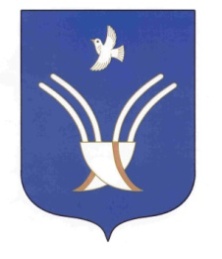 Совет сельского поселенияРЕЗЯПОВСКИЙ СЕЛЬСОВЕТмуниципального района Чекмагушевский район Республики БашкортостанАдминистрация  сельского поселения  Резяповский  сельсовет муниципального района Чекмагушевский район Республики БашкортостанЮридический адрес:452200, РБ, Чекмагушевский район, с. Резяпово , ул. Центральная , д.38, ИНН0249006096КПП 024901001Расчетный счет  40204810900000002022л/счет  02001100010Л/ счет 02013060060Банк: Отделение - НБ Республика Башкортостан г. УфаБИК 048073001ОГРН 1060249000481	Глава администрации сельского поселения Резяповский  сельсовет муниципального района Чекмагушевский район Республики Башкортостан     _____________             Ф.Ф.Сахибгареев             (подпись)                        Ф.И.О.Дата «____» __________ 2019 годаМ.П.                    Администрация муниципальногорайона Чекмагушевский район Республики БашкортостанЮридический адрес:452200 , Республика Башкортостан, с. Чекмагуш, ул. Ленина, д. 55ИНН 0249005825КПП 024901001Расчетный счет 40204810800000002012Банк  ОТДЕЛЕНИЕ – НБ РЕСПУБЛИКА БАШКОРТОСТАН Г.УФАЛ/сч 02101000010 в Финансовом управлении администрации МР Чекмагушевский район РББИК  048073001ОГРН 1050200562851ОКТМО  80656470 ОКОГУ  3300100 ОКФС  14 ОКОПФ 75404ОКПО 04046105 ОКВЭД  84.11.3Глава администрации муниципального района Чекмагушевский район Республики Башкортостан    _________                Р.Ф. Ямалеев           (подпись)                           Ф.И.О.Дата «_____» __________ 2019 годаМ.П.                    